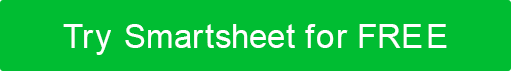 MODELO BREVE DE DESIGN DE IDENTIDADE DE MARCA	VISÃO GERAL CRIATIVAVISÃO GERAL CRIATIVAVISÃO GERAL CRIATIVATÍTULO CURTO DE DESIGN DE IDENTIDADE DE MARCANOME DO CLIENTENOME DO CLIENTEINFORMAÇÕES DE CONTATONOMETELEFONEEMAILENDEREÇOORÇAMENTO DE DESIGN DE MARCAQUANTIDADEProjeções financeiras detalhadasQUANTIDADEProjeções financeiras detalhadasFONTES FINANCEIRASProjeções financeiras detalhadasFONTES FINANCEIRASProjeções financeiras detalhadasNOTASProjeções financeiras detalhadasNOTASDESIGN DE IDENTIDADE DE MARCA VISÃO GERAL
 Resumo da marca, fontes de pesquisa e resultadosOBJETIVOS DE DESIGN DE IDENTIDADE DE MARCA 
Objetivosde acordo com as metas, resultados desejados e objetivos mensuráveisDIRETRIZES DE MARKETING 
DE MARCADe acordo com o processo de aprovação de todas as peças, guias de estilo, links para padrões de marca existentesDIRETRIZES DE MARKETING 
DE MARCADe acordo com o processo de aprovação de todas as peças, guias de estilo, links para padrões de marca existentesMATERIAIS DE MARKETING DE 
MARCADescreva as peças necessárias junto com o alcance estratégico e o resultado desejadoCÓPIAIMPRIMIR ANÚNCIOSEXIBIR ANÚNCIOSTipo de lista de anúncio, período de tempo necessário e tipoSINALIZAÇÃO / BANNERSLista de itens necessários e prazosEVENTOS / PEÇAS PROMOCIONAISLista de itens necessários e prazosSITEDescreva os requisitos da WebMÍDIA SOCIALListar plataformas, mão-de-obra e resultado desejadoOUTROSDetalhes dos materiais e prazos necessáriosPÚBLICO ALVOO 
que, o que, quando e onde da base de clientes de destinoDEMOGRAFIA PRIMÁRIADescreva o público desejadoDEMOGRAFIA SECUNDÁRIADescreva o público desejadoCHAMADA PARA
 AÇÃODeda a reação desejada do público-alvoCHAMADA PARA
 AÇÃODeda a reação desejada do público-alvoCAMPANHA DA MARCA LOOK AND 
FEELDescrever o estilo desejado da campanhaMENSAGEM DE 
CAMPANHADefina os principais benefícios do produto, descreva seu valor e o público-alvo desejado tireMENSAGEM DE 
CAMPANHADefina os principais benefícios do produto, descreva seu valor e o público-alvo desejado tireANÁLISES 
COMPETITIVAsDescreva os concorrentes, as mensagens de campanha, os resultados das pesquisas e as informações de apoio - liste todos os anexos de documentosANÁLISES 
COMPETITIVAsDescreva os concorrentes, as mensagens de campanha, os resultados das pesquisas e as informações de apoio - liste todos os anexos de documentosREQUISITOS DE IMAGEM 
Lista de imagens necessárias e fontes projetadasGRÁFICOSFOTOGRAFIAMULTIMÍDIAAGENDACRONOGRAMA PROJETADODATAS /PRAZOS IMPORTANTESOUTROSClua
 qualquer outra informação críticaOUTROSClua
 qualquer outra informação críticaCOMENTÁRIOS AND APROVAÇÃOCOMENTÁRIOS AND APROVAÇÃOCOMENTÁRIOS AND APROVAÇÃONOME E TÍTULO DO CONTATO DO CLIENTENOME E TÍTULO DO CONTATO DO CLIENTENOME E TÍTULO DO CONTATO DO CLIENTECOMENTÁRIOSCOMENTÁRIOSCOMENTÁRIOSDATAASSINATURAASSINATURADISCLAIMERTodos os artigos, modelos ou informações fornecidos pelo Smartsheet no site são apenas para referência. Embora nos esforcemos para manter as informações atualizadas e corretas, não fazemos representações ou garantias de qualquer tipo, expressas ou implícitos, sobre a completude, precisão, confiabilidade, adequação ou disponibilidade em relação ao site ou às informações, artigos, modelos ou gráficos relacionados contidos no site. Qualquer dependência que você deposita em tais informações está, portanto, estritamente em seu próprio risco.